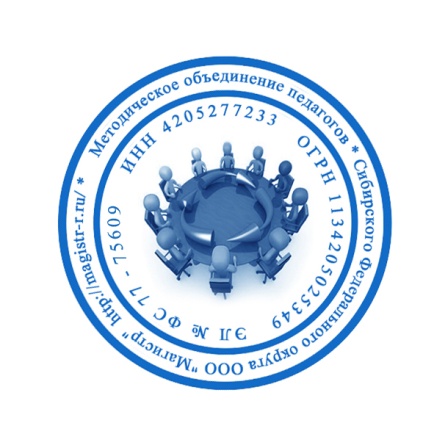 СМИ «Магистр»Серия ЭЛ № ФС 77 – 75609 от 19.04.2019г.(РОСКОМНАДЗОР, г. Москва)Председатель оргкомитета: Ирина Фёдоровна К.Тлф. 8-923-606-29-50Е-mail: metodmagistr@mail.ruОфициальный сайт: http://magistr-r.ru/Приказ №008 от 25.04.2020г."Олимпиада по русскому языку""Олимпиада по математике""Олимпиада по окружающему миру""Олимпиада по литературному чтению"Уважаемые участники, если по каким – либо причинам вы не получили электронные свидетельства в установленный срок, просьба обратиться для выяснения обстоятельств на эл. адрес: metodmagistr@mail.ru№Населенный пункт, область, город.УчастникСтепень/ результат1ГКОУ Шафрановская санаторная школа интернатс. Шафраново, Альшеевский район22Нижний Новгород, МАОУ «Школа №84»Сказнев Роман Ильич, Савельева Наиля Таеровна13МБОУ «Султакаевская ООШ», с. Султакай, Хайрова Илсияр РашитовнаКурамшин Ильсаф Радикович14МБОУ «Раздольинская ООШ» д. Опарино Кемеровская область Топкинский округ, Пфетцер Лидия АлександровнаКулагин  Егор  Вячеславович15г.Печора,Республика Коми, МОУ Гимназия 1Дубинина Ульяна Андреевна, Канева Вера Михайловна16ЯНАО, г.Губкинский  МБОУ «СОШ №7»Чичёв Михаил Вячеславович, Демченко Елена Людвиговна17ГКОУ Шафрановская санаторная школа интернат, с. Шафраново1,2,38МАОУ "Лабазинская СОШ" Оренбургская область Курманаевский район село Лабазы, Сундеева Жанна ВладимировнаКузьмина Арина Викторовна19МБОУ Усть - Мильская ООШ  п. Усть-Миль  Усть - Майского р-она, Жмаева Галина СемёновнаЖмаев  Михаил Владимирович1№Населенный пункт, область, город.УчастникСтепень/ результат1ГКОУ Шафрановская санаторная школа интернатс. Шафраново, Альшеевский район32ГКОУ РО Николаевская специальная школа-интернат1 и 33Нижний Новгород, МАОУ «Школа №84»Сказнев Роман Ильич, Савельева Наиля Таеровна14МБОУ «Султакаевская ООШ», с. Султакай,  Хайрова Илсияр РашитовнаХанбеков Рамир Равильевич15Республика Коми, г. Печора МОУ Гимназия № 1Игнатов Дмитрий Сергеевич, Канева Вера Михайловна16МБОУ «Раздольинская ООШ» д. Опарино Кемеровская область Топкинский округКулагин  Егор  Вячеславович, Пфетцер Лидия Александровна17Гимназия №1Кравченко Ксения Максимовна/ Канева Вера Михайловна18г.Печора,Республика Коми, МОУ Гимназия 1Дубинина Ульяна Андреевна, Канева Вера Михайловна19МАОУ «Лабазинская СОШ», Оренбургская область, Курманаевский район, село Лабазы, Сундеева Жанна ВладимировнаХромин Алексей Дмитриевич110ЯНАО, г.Губкинский  МБОУ «СОШ №7»Чичёв Михаил Вячеславович, Демченко Елена Людвиговна111Сундеева Жанна Владимировна, МАОУ «Лабазинская СОШ» Оренбургская область, Курманаевский район, село Лабазы.Жданова Алиса Сергеевна112Сундеева Жанная Владимировна, МАОУ Лабазинская СОШ, Оренбургская область,Курманаевский район, с. ЛабазыЧерников Илья Юрьевич113МАОУ "Лабазинская СОШ" Оренбургская область Курманаевский район село ЛабазыКузьмина Арина Викторовна, Сундеева Жанна Владимировна114Потаман Зоя Владимировна, Муниципальное бюджетное общеобразовательное учреждение Cредняя общеобразовательная школа №14 города НовочеркасскаСоколов Кирилл Борисович1№Населенный пункт, область, город.УчастникСтепень/ результат1ГКОУ Шафрановская санаторная школа интернат22МБОУ «Раздольинская ООШ» д. Опарино Кемеровская область Топкинский округКулагин  Егор  Вячеславович, Пфетцер Лидия Александровна13Гимназия №1Кравченко Ксения Максимовна/ Канева Вера Михайловна14г.Печора,Республика Коми, МОУ Гимназия 1Дубинина Ульяна Андреевна, Канева Вера Михайловна15ЯНАО, г.Губкинский  МБОУ «СОШ №7»Чичёв Михаил Вячеславович, Демченко Елена Людвиговна16Сундеева Жанна Владимировна, МАОУ «Лабазинская СОШ» Оренбургская область, Курманаевский район, село Лабазы.Жданова Алиса Сергеевна17МБОУ  Усть-Мильская  ООШ  Саха Якутия  п. Усть-Миль Усть - Майского р – она, Жмаева Галина СемёновнаСоколова Валерия Владимировна1№Населенный пункт, область, город.УчастникСтепень/ результат1ГКОУ Шафрановская санаторная школа интернат12Попова Наташа Филипповна, МБОУ «Кюсюрская СОШ»Чемезов Святослав, Попова Анюта,Попов Николай,  Хаптыров Александр, Горохов Дмитрий, Шубин АлексейПавлов Марат, Павлов Тимур,  Новгородов Семен, Андросова Виолетта, Кривошапкина Анна, Андросова Полина, Егорова Валентина, Жирков ВиталийКорякина Юлианна13Попова Наташа Филипповна, МБОУ «Кюсюрская СОШ»Попова Алина, Новгородова Христина, Степанова Анастасия, Корякина Туйаара24Попова Наташа Филипповна, МБОУ «Кюсюрская СОШ»Корякин Эрсан, Макитова Валерия, Соловьев Никита35МБОУ СШ №85 г. УльяновскаТухветуллина Карина Джамилевна, Долгова Светлана Валерьевна16МБОУ «Раздольинская ООШ» д. Опарино Кемеровская область Топкинский округКулагин  Егор  Вячеславович, Пфетцер Лидия Александровна17Гимназия №1Кравченко Ксения Максимовна/ Канева Вера Михайловна18г.Печора,Республика Коми, МОУ Гимназия 1Дубинина Ульяна Андреевна, Канева Вера Михайловна19ЯНАО, г.Губкинский  МБОУ «СОШ №7», Демченко Елена ЛюдвиговнаЧичёв Михаил Вячеславович110Сундеева Жанна Владимировна, МАОУ «Лабазинская СОШ» Оренбургская область, Курманаевский район, село Лабазы.Жданова Алиса Сергеевна111МБОУ «Тюльганская СОШ№1», п. Тюльган, Даминова Раиля ЗямильевнаИмангазеева Адэлина Салаватовна112МБОУ  Усть-Мильская  ООШ  Саха Якутия  п. Усть-Миль Усть - Майского р – она, Жмаева Галина СемёновнаСоколова Валерия Владимировна113ГКОУ Шафрановская санаторная школа интернат314Жмаева Галина Семёновна, МБОУ Усть - Мильская ООШ  п. Усть-Миль Усть - Майского р-онаЖмаев  Михаил Владимирович115Жамбуршинова Адина Нигаметжановна, МАОУ «Первомайская СОШ» Оренбургская областьТасмухамбетова Карина Мендбаевна1